О внесении изменений в приказ Финансового управления администрации МОГО «Ухта» от 29.12.2022 № 349 «Об утверждении Типовой формы соглашения о предоставлении бюджетному или автономному учреждению МОГО «Ухта» субсидии в соответствии с абзацем вторым пункта 1 статьи 78.1 Бюджетного кодекса Российской Федерации  В соответствии с приказом Минфина России от 22 июля 2022 г. № 114н «Об утверждении Типовой формы соглашения о предоставлении Федеральному бюджетному или автономному учреждению субсидии в соответствии с абзацем вторым пункта 1 статьи 78.1 Бюджетного кодекса Российской Федерации» приказываю:  Внести изменения в приказ Финансового управления администрации МОГО «Ухта» от 29.12.2022 № 349 «Об утверждении Типовой формы соглашения о предоставлении бюджетному или автономному учреждению МОГО «Ухта» субсидии в соответствии с абзацем вторым пункта 1 статьи 78.1 Бюджетного кодекса Российской Федерации» (далее – Типовая форма соглашения) следующие изменения:1. В пункте 3.2 Типовой формы соглашения после слов «код формы по ОКУД» цифры «0501213» заменить на цифры «0501016».2. Раздел IV Типовой формы соглашения дополнить пунктом 4.1.7(1) следующего содержания:«4.1.7(1). принимать отчет, указанный в пункте 4.1.7.1 настоящего Соглашения, не позднее __ рабочего дня, следующего за днем его представления Учреждением в соответствии с пунктом 4.3.5.2 настоящего Соглашения;».3. В пункте 4.3.9.2 Типовой формы соглашения слова «в срок до «__» ________ 20__ г.» заменить словами «не позднее __ рабочего дня, следующего за днем поступления средств от возврата дебиторской задолженности».4. В пункте 4.3.10 Типовой формы соглашения слова «не позднее 1 октября текущего финансового года» заменить словами «, установленный нормативными правовыми актами, регулирующими бюджетные правоотношения,».5. В приложении № 6 к Типовой форме соглашения:а) в сноске «68» слова «января года» заменить словами «число месяца»;б) сноску «74» дополнить предложением следующего содержания:«Показатель формируется при представлении отчета по состоянию на 1 января года, следующего за отчетным (по окончании срока действия Соглашения).».6. Настоящий приказ вступает в силу со дня подписания.7. Контроль за исполнением приказа возложить на заместителя начальника Финансового управления администрации МОГО «Ухта» по курируемому направлению.Начальник Финансового управления                                                                               администрации МОГО «Ухта»	                                                                          Г.В. Крайн                                                                                                                                                                                                                        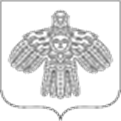 Российская ФедерацияРеспублика Коми ФИНАНСОВОЕ УПРАВЛЕНИЕ АДМИНИСТРАЦИИ МУНИЦИПАЛЬНОГО ОБРАЗОВАНИЯ ГОРОДСКОГО ОКРУГА «УХТА»Российская ФедерацияРеспублика Коми ФИНАНСОВОЕ УПРАВЛЕНИЕ АДМИНИСТРАЦИИ МУНИЦИПАЛЬНОГО ОБРАЗОВАНИЯ ГОРОДСКОГО ОКРУГА «УХТА»Российская ФедерацияРеспублика Коми ФИНАНСОВОЕ УПРАВЛЕНИЕ АДМИНИСТРАЦИИ МУНИЦИПАЛЬНОГО ОБРАЗОВАНИЯ ГОРОДСКОГО ОКРУГА «УХТА»Россия ФедерацияКоми Республика«УХТА» КАР КЫТШЫНМУНИЦИПАЛЬНÖЙ ЮКÖНЛÖНАДМИНИСТРАЦИЯСА СЬÖМ ОВМÖСÖН ВЕСЬКÖДЛАНİНРоссия ФедерацияКоми Республика«УХТА» КАР КЫТШЫНМУНИЦИПАЛЬНÖЙ ЮКÖНЛÖНАДМИНИСТРАЦИЯСА СЬÖМ ОВМÖСÖН ВЕСЬКÖДЛАНİНРоссия ФедерацияКоми Республика«УХТА» КАР КЫТШЫНМУНИЦИПАЛЬНÖЙ ЮКÖНЛÖНАДМИНИСТРАЦИЯСА СЬÖМ ОВМÖСÖН ВЕСЬКÖДЛАНİНРоссия ФедерацияКоми Республика«УХТА» КАР КЫТШЫНМУНИЦИПАЛЬНÖЙ ЮКÖНЛÖНАДМИНИСТРАЦИЯСА СЬÖМ ОВМÖСÖН ВЕСЬКÖДЛАНİН   ПРИКАЗ   ПРИКАЗ   ПРИКАЗ   ПРИКАЗ   ПРИКАЗ   ПРИКАЗ   ПРИКАЗ   ПРИКАЗ20 сентября 2023 г.№№142г.Ухта,  Республика Коми